De Muizekes  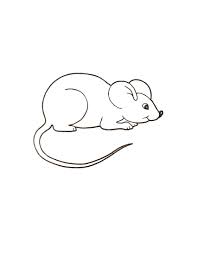 De Muizekes  De Muizekes  De Muizekes  De Muizekes  De Muizekes  Thema van de dagMAANDAGDe radarDINSDAGDierenWOENSDAGMuziekDONDERDAGDe roofvogelVRIJDAGRadarspelen09u00 – 09u10V   E   R   Z   A   M   E   L   E   NV   E   R   Z   A   M   E   L   E   NV   E   R   Z   A   M   E   L   E   NV   E   R   Z   A   M   E   L   E   NV   E   R   Z   A   M   E   L   E   N09u10 – 09u50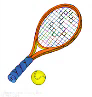 09u50 – 10u15G  R  O  T  E     P  A  U  Z  EG  R  O  T  E     P  A  U  Z  EG  R  O  T  E     P  A  U  Z  EG  R  O  T  E     P  A  U  Z  EG  R  O  T  E     P  A  U  Z  E10u15 – 10u55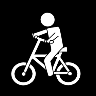 10u55 – 11u00Mini plaspauzeMini plaspauzeMini plaspauzeMini plaspauzeMini plaspauze11u00 – 11u40Leuke fotozoektochtWilde dierenspelletjesMuzikaal 
pakketSluip-, vlieg-, klim- en klauterparcours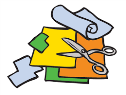 11u40 – 13u15M     I     D     D     A     G    P    A    U    Z    EM     I     D     D     A     G    P    A    U    Z    EM     I     D     D     A     G    P    A    U    Z    EM     I     D     D     A     G    P    A    U    Z    EM     I     D     D     A     G    P    A    U    Z    E13u15 – 13u50Boekje lezen - dutjeBoekje lezen - dutjeBoekje lezen - dutjeBoekje lezen - dutjeBoekje lezen - dutje13u50 – 14u30Muizenkamp bouwen in het bosSpelen met de parachute13u50-14u: 
Mini plaspauze14u-15u20: Zoektocht naar de roofvogelPrijsuitreiking vanaf 15u3014u30 – 14u35Mini plaspauze Mini plaspauze Mini plaspauze Mini plaspauze 13u50-14u: 
Mini plaspauze14u-15u20: Zoektocht naar de roofvogelPrijsuitreiking vanaf 15u3014u35 – 15u1513u50-14u: 
Mini plaspauze14u-15u20: Zoektocht naar de roofvogelPrijsuitreiking vanaf 15u3015u15 – 15u40G  R  O  T  E     P   A   U   Z   E  G  R  O  T  E     P   A   U   Z   E  G  R  O  T  E     P   A   U   Z   E  G  R  O  T  E     P   A   U   Z   E  13u50-14u: 
Mini plaspauze14u-15u20: Zoektocht naar de roofvogelPrijsuitreiking vanaf 15u3015u40 – 16u20Alles met de balDieren-estafetteBewegen op muziek Bosspel13u50-14u: 
Mini plaspauze14u-15u20: Zoektocht naar de roofvogelPrijsuitreiking vanaf 15u3016u20 – 16u30V   E   R   Z   A   M   E   L   E   N    &    A   F   S   L   U   I   T   E   NV   E   R   Z   A   M   E   L   E   N    &    A   F   S   L   U   I   T   E   NV   E   R   Z   A   M   E   L   E   N    &    A   F   S   L   U   I   T   E   NV   E   R   Z   A   M   E   L   E   N    &    A   F   S   L   U   I   T   E   N13u50-14u: 
Mini plaspauze14u-15u20: Zoektocht naar de roofvogelPrijsuitreiking vanaf 15u30